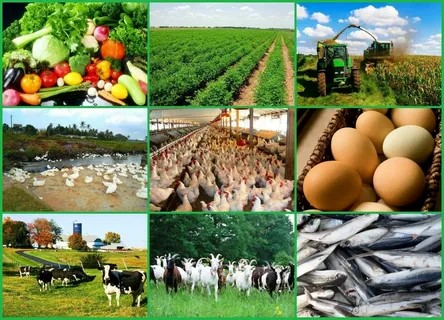 29 сентября 2023 начинается отбор получателей субсидии среди сельхозпроизводителейАдминистрация Тенькинского муниципального округа Магаданской области объявляет о проведении отбора предложений (заявок) от субъектов малого и среднего предпринимательства, являющихся сельскохозяйственными производителями и осуществляющих свою деятельность на территории Тенькинского муниципального округа, по следующим направлениям: - приобретение кормов для сельскохозяйственных животных и птицы и стоимость их доставки; - приобретение твердого топлива и стоимость его доставки; - приобретение специализированной сельскохозяйственной техники и сельскохозяйственного оборудования и стоимость их доставки; - приобретение молодняка сельскохозяйственных животных и птицы и стоимость их доставки; - приобретение элитных семян овощных культур и стоимость их доставки; - оплата электрической энергии, потребленной на производственные нужды при содержании сельскохозяйственных животных и птицы, производстве, переработке и хранении молока, мяса, яйца, овощей открытого и закрытого грунта. 1. Сроки проведения отбора предложений (заявок): с 29 сентября 2023 г. по 12 октября 2023 г. 2. Прием предложений (заявок) осуществляется администрацией Тенькинского муниципального округа Магаданской области по адресу: 686050, Магаданская область, Тенькинский район, пос. Усть-Омчуг, ул. Горняцкая, д. 37; адрес электронной почты администрации Тенькинского муниципального округа Магаданской области: adm_tenka@mail.ru. 3. Результат предоставления – выплата в виде субсидий на возмещение части фактически произведенных затрат. Количество субъектов малого и среднего предпринимательства, получивших субсидии – не менее 1. 4. Информация о проведении отбора размещена на официальном сайте «Муниципальное образование «Тенькинский муниципальный округ Магаданской области»: https://admtenka.ru/novosti/. 5. Требования, которым должен соответствовать участник отбора на 01 сентября 2023 г.: - отсутствие у заявителя просроченной задолженности по возврату в местный бюджет субсидий, бюджетных инвестиций, предоставленных в соответствии с настоящим Порядком и иными правовыми актами муниципального образования «Тенькинский муниципальный округ Магаданской области», а также иная просроченная (неурегулированная) задолженность по денежным обязательствам перед муниципальным образованием «Тенькинский муниципальный округ Магаданской области», (за исключением субсидий, предоставляемых государственным (муниципальным) учреждениям, субсидий в целях возмещения недополученных доходов, субсидий в целях финансового обеспечения или возмещения затрат, связанных с поставкой товаров (выполнением работ, оказанием услуг) заявителем физическим лицам); - заявители – юридические лица не должны находиться в процессе реорганизации (за исключением реорганизации в форме присоединения к юридическому лицу, являющемуся заявителем, другого юридического лица), ликвидации, в отношении них не введена процедура банкротства, деятельность заявителя не приостановлена в порядке, предусмотренном законодательством Российской Федерации, а заявители – индивидуальные предприниматели не должны прекратить деятельность в качестве индивидуального предпринимателя; - отсутствие в реестре дисквалифицированных лиц сведений о дисквалифицированных руководителе, членах коллегиального исполнительного органа, лице, исполняющем функции единоличного исполнительного органа, или главном бухгалтере заявителя, являющегося юридическим лицом, об индивидуальном предпринимателе и о физическом лице – производителе товаров, работ, услуг, являющихся заявителями; - заявители не должны являться иностранными юридическими лицами, в том числе местом регистрации которых является государство или территория, включенные в утвержденный Министерством финансов Российской Федерации перечень государств и территорий, используемых для промежуточного (офшорного) владения активами в Российской Федерации (далее – офшорные компании), а также российскими юридическими лицами, в уставном (складочном) капитале которых доля прямого или косвенного (через третьих лиц) участия офшорных компаний в совокупности превышает 25 процентов (если иное не предусмотрено законодательством Российской Федерации). При расчете доли участия офшорных компаний в капитале российский юридических лиц не учитывается прямое и (или) косвенное участие офшорных компаний в капитале публичных акционерных обществ (в том числе со статусом международной компании), акции которых обращаются на организованных торгах в Российской Федерации, а также косвенное участие таких офшорных компаний в капитале других российских юридических лиц, реализованное через участие в капитале указанных публичных акционерных обществ; - заявители не должны получать средства из местного бюджета на основании иных нормативных правовых актов органов местного самоуправления муниципального образования «Тенькинский муниципальный округ Магаданской области» на цели, установленные пунктом 1.2 Порядка предоставления субсидий юридическим лицам, индивидуальным предпринимателям, а также физическим лицам – производителям товаров, работ, услуг, являющимся субъектами малого и среднего предпринимательства; - заявители должны соответствовать критериям и категориям, предусмотренным пунктом 1.4 Порядка предоставления субсидий юридическим лицам, индивидуальным предпринимателям, а также физическим лицам – производителям товаров, работ, услуг, являющимся субъектами малого и среднего предпринимательства. 5.1. Перечень документов, необходимых для подтверждения соответствия участника отбора требованиям: - копия устава (для юридического лица); - копия документа, подтверждающего государственную регистрацию заявителя; - копия документа, подтверждающего полномочия руководителя – для юридического лица, копия документа, удостоверяющего личность – для физического лица; - копия документа, подтверждающего полномочия лица на осуществление действий от имени заявителя (при необходимости); - выписка из Единого государственного реестра юридических лиц (для юридических лиц) или выписка из Единого государственного реестра индивидуальных предпринимателей (для индивидуальных предпринимателей) (запрашивается администрацией Тенькинского муниципального округа Магаданской области в рамках межведомственного взаимодействия, либо предоставляется участником отбора самостоятельно). 6. Порядок подачи предложений (заявок) участников отбора и требований, предъявляемых к форме и содержанию предложений (заявок), подаваемых участниками отбора. Заявители подают предложение (заявку) в соответствии с требованиями, предъявляемыми к форме и содержанию предложений (заявок), подаваемых заявителями, установленными Приложением № 1 к Порядку предоставления субсидий юридическим лицам, индивидуальным предпринимателям, а также физическим лицам – производителям товаров, работ, услуг, являющимся субъектами малого и среднего предпринимательства, утвержденному постановлением администрации Тенькинского городского округа от 11.10.2022 № 353-па «Об утверждении Порядка предоставления субсидий юридическим лицам, индивидуальным предпринимателям, а также физическим лицам – производителям товаров, работ, услуг, являющимся субъектами малого и среднего предпринимательства». 7. Порядок отзыва предложений (заявок) участников отбора, порядок возврата предложений (заявок). Участник отбора до окончания срока приема документов вправе отозвать свою заявку путем направления в администрацию Тенькинского муниципального округа Магаданской области уведомления об отзыве заявки, подписанного руководителем (уполномоченным лицом) участника отбора. Участник отбора до окончания срока приема документов вправе внести изменения в заявку и (или) заменить приложенные к ней документы путем направления в администрацию Тенькинского муниципального округа Магаданской области, подписанного руководителем (уполномоченным лицом) участника отбора уведомления с приложением заменяемых документов. 8. Правила рассмотрения и оценки предложений (заявок) участников отбора. Максимальный срок рассмотрения заявлений и документов участников отбора их оценки и, в случае принятия положительного решения о предоставлении поддержки, перечисления субсидии заявителю, в соответствии с Порядком предоставления субсидий юридическим лицам, индивидуальным предпринимателям, а также физическим лицам – производителям товаров, работ, услуг, являющимся субъектами малого и среднего предпринимательства, утвержденным постановлением администрации Тенькинского городского округа не может превышать 30 рабочих дней. 9. Порядок предоставления участникам отбора разъяснений положений объявления о проведении отбора, даты начала и окончания такого предоставления. В случае отсутствия необходимых документов, несоответствия представленных документов требованиям Порядка предоставления субсидий юридическим лицам, индивидуальным предпринимателям, а также физическим лицам – производителям товаров, работ, услуг, являющимся субъектами малого и среднего предпринимательства, Управление уведомляет заявителя о наличии препятствий для выделения субсидии. При этом заявителю разъясняются положения Порядка предоставления субсидий юридическим лицам, индивидуальным предпринимателям, а также физическим лицам – производителям товаров, работ, услуг, являющимся субъектами малого и среднего предпринимательства, с указанием нарушения требований и методов их устранения. 10. Срок, в течение которого участник отбора должен подписать соглашение о предоставлении субсидии. Заявитель должен подписать соглашение о предоставлении субсидии и предоставить его в управление экономического развития администрации Тенькинского муниципального округа Магаданской области в течение 3-х рабочих дней со дня получения соглашения. 11. Условия признания участника отбора уклонившимся от подписания соглашения. В случае, если в течение 3-х рабочих дней участник отбора без уважительных причин не подписал соглашение о предоставлении субсидии, то такой участник отбора признается уклонившимся от заключения соглашения. 12. Дата размещения результатов отбора на официальном сайте администрации Тенькинского муниципального округа Магаданской области. Результаты отбора размещаются на официальном сайте администрации Тенькинского муниципального округа Магаданской области не позднее 10 календарных дней со дня подписания распоряжения администрации Тенькинского муниципального округа о предоставлении субсидии заявителю. За более подробной информацией обращаться в управление экономического развития администрации Тенькинского муниципального округа по телефону: 8-41344-30425 либо по адресу: Магаданская область, пос. Усть-Омчуг, ул. Горняцкая, д. 37, каб. 39, понедельник – пятница с 9:00 час. до 17:30 час. (перерыв с 12:30 час. до 14:00 час.).